português – notícia  	Leia a notícia abaixo: 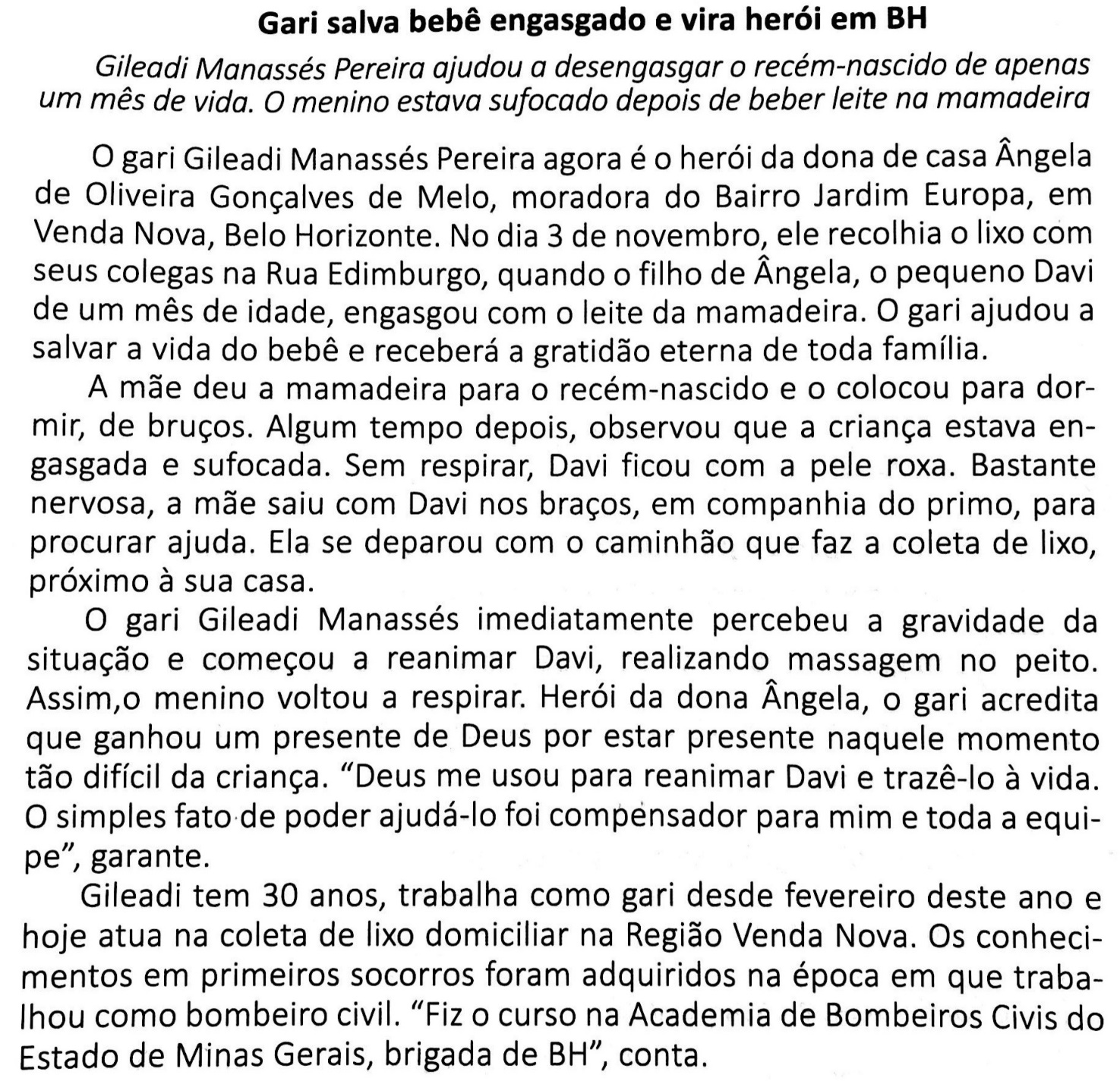 Como já vimos anteriormente, as notícias apresentam certas características. Complete o que se pede com os dados da notícia acima. Título:Título auxiliar ou “olho” da notícia:Lide:Desenvolvimento ou corpo:A notícia que você acabou de ler apresenta um acontecimento recente. Assinale a resposta correta relativa a esse acontecimento. a.(	) um gari ensina como agir quando um recém-nascido engasga. (	) um gari prestou os primeiros socorros a um bebê que não estava respirando. b. Esse texto foi divulgado com a intenção de:(	) informar o leitor. (	) ensinar o leitor. c. Onde foi divulgada essa notícia?(	) jornal impresso.(	) jornal online.(	) televisão. Qual foi a atitude de Gileadi ao se deparar com o desespero de Ângela? Onde o gari adquiriu os conhecimentos de primeiros socorros? Releia o título da notícia: Agora, leia a definição de herói, segundo o Dicionário Michaelis, e responda: qual a melhor definição para a atitude do gari, segundo o dicionário? Justifique sua resposta. 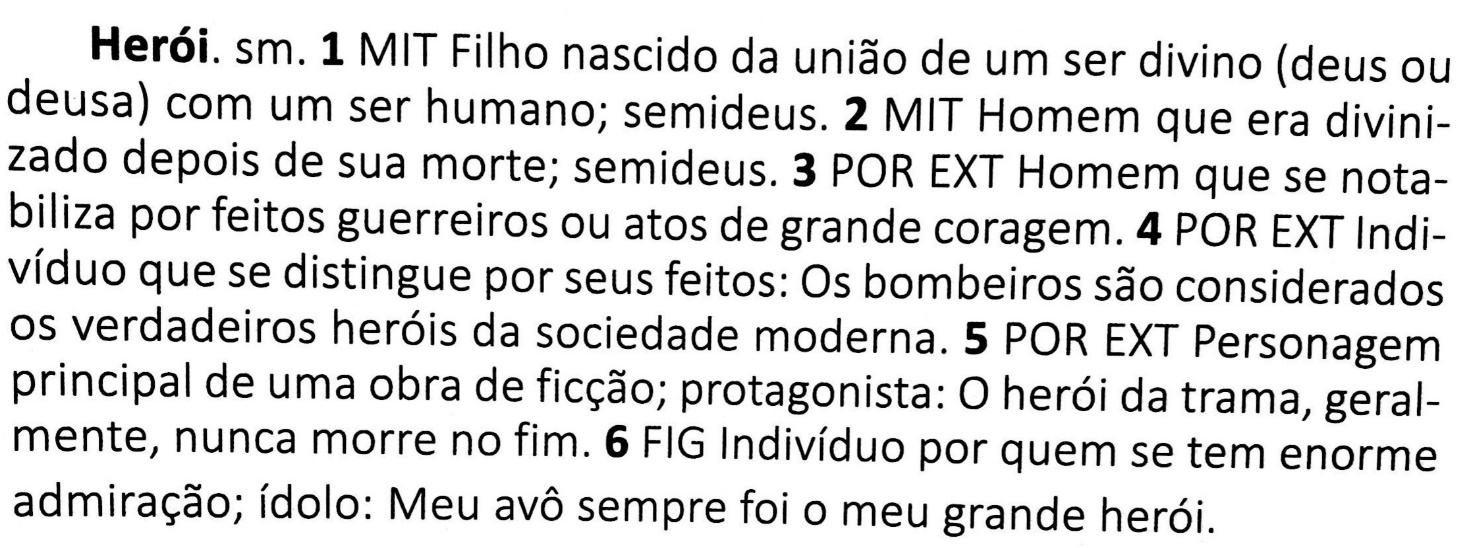 Identifique no texto as informações fundamentais dos textos jornalísticos: Gari salva bebê engasgado e vira herói em BHO quê?Quem?Quando?Onde?Como?Por quê?